EAST AFRICAN COMMUNITYEAST AFRICAN HEALTH RESEARCH COMMISSION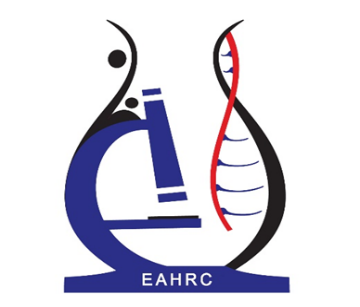 THE YOUNG EAST AFRICAN HEALTH RESEARCH SCIENTISTS  FORUM (YEARS' FORUM)APPLICATION FORMDownload the application form: https://www.eahealth.org/directory/search/opportunities/years-forum-call-for-applications Submit the completed application form through the email: admin-eahrc@eahealth.org with a copy to ntwungubumwe@eahealth.org Only applicants who fully complete the application form will be considered.Annexes (submit scanned documents through the email: admin-eahrc@eahealth.org with a copy to ntwungubumwe@eahealth.orgOfficial signed letter by the University of Registration for PhD. NB: official headed-paper, name of the officer, signature, and stamp.Official signed letter from your employer (if applicable)NB: official headed-paper, name of the officer, signature, and stampCurriculum Vitae (CV): Current position/Job Title, Key Responsibilities and Achievements (100 words maximum)l;Copy of passport or National IDCertificationIn order to participate in the YEARS’ Forum, I understand that I must meet the minimum eligibility requirements for admission, that I must be a citizen and resident of one of the EAC partner states, and that my admission is subject to the determination by the selection committee. I have read, understood, and will comply with the terms and conditions of the YEARS’s Forum. I hereby certify that I have completed this application fully and accurately to the best of my knowledge. I understand that any falsification, omission, or concealment of material fact may subject me to disqualification.© EAHRC 2024General InformationGeneral InformationFirst/Given Name (as it appears on the passport or national identification card)Surname or Family name (as it appears on the passport or national identification card) Gender: Male, FemaleDate of Birth (dd/mm/yyyy)City/Town/Village/ of birthCountry of birthCountry of legal Citizenship (Must be EAC citizen)Current country of residenceContact informationContact informationEmail address which is checked regularly Primary phone numberAnother phone number (this could be a parent, spouse, other family member, or work phone number)Whatsapp numberTwitter accountFacebook IDEducation and LanguagesEducation and LanguagesEducational background: highest level of education completed, and course of studyUniversity where registered for PhDYear of registrationPhD research thesis title  Supervisor (names and contacts)Languages: English language skills (Basic, Intermediate or Advanced) as accurately as possibleEmployment/Professional experienceOrganization/Company NameCurrent position/Job TitleNamesSignature